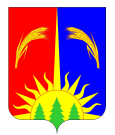 ЗЕМСКОЕ СОБРАНИЕ ЮРЛИНСКОГО МУНИЦИПАЛЬНОГО РАЙОНА ПЕРМСКОГО КРАЯРЕШЕНИЕ29.04.2016                                                                                                                     № 295Об утверждении Порядка сообщения депутатами, муниципальными служащими Земского Собрания Юрлинского муниципального района о получении подарка в связи с их служебным положением или исполнением ими служебных (должностных) обязанностей, сдачи и оценки подарка, реализации (выкупа) и зачисления средств, вырученных от его реализации В соответствии с Федеральным законом от 06.10.2003 N 131-ФЗ "Об общих принципах организации местного самоуправления в Российской Федерации", Федеральным законом от 25.12.2008 N 273-ФЗ "О противодействии коррупции", на основании Постановления Правительства Российской Федерации от 09.01.2014 N 10 "О порядке сообщения отдельными категориями лиц о получении подарка в связи с их должностным положением или исполнением ими служебных (должностных) обязанностей, сдачи и оценки подарка, реализации (выкупа) и зачисления средств, вырученных от его реализации" Земское Собрание Юрлинского муниципального района РЕШАЕТ:1. Утвердить Порядок сообщения депутатами, муниципальными служащими Земского Собрания Юрлинского муниципального района о получении подарка в связи с их должностным положением или исполнением ими служебных (должностных) обязанностей, сдачи и оценки подарка, реализации (выкупа) и зачисления средств, вырученных от его реализации (прилагается).2. Направить настоящее решение в Администрацию Юрлинского муниципального района, прокуратуру Юрлинского района, Контрольно-счетную палату Юрлинского муниципального района. 3. Возложить контроль за исполнением данного решения на постоянную комиссию по социальным вопросам Земского Собрания Юрлинского муниципального района.4. Настоящее решение вступает в силу после его официального опубликования.5. Опубликовать данное решение в информационном бюллетене «Вестник Юрлы» и разместить на официальном сайте Юрлинского муниципального района.Председатель Земского СобранияЮрлинского муниципального района                                                          А.И. ПикулевГлава Юрлинского муниципального района                                             Т.М. МоисееваУТВЕРЖДЕНрешением Земского Собрания Юрлинского муниципального районаот29.04.2016 № 295ПОРЯДОКСООБЩЕНИЯ ДЕПУТАТАМИ, МУНИЦИПАЛЬНЫМИ СЛУЖАЩИМИ ЗЕМСКОГО СОБРАНИЯ ЮРЛИНСКОГО МУНИЦИПАЛЬНОГО РАЙОНА О ПОЛУЧЕНИИ ПОДАРКА В СВЯЗИ С ИХ ДОЛЖНОСТНЫМ ПОЛОЖЕНИЕМ ИЛИ ИСПОЛНЕНИЕМ ИМИ СЛУЖЕБНЫХ (ДОЛЖНОСТНЫХ) ОБЯЗАННОСТЕЙ, СДАЧИ И ОЦЕНКИ ПОДАРКА, РЕАЛИЗАЦИИ (ВЫКУПА) И ЗАЧИСЛЕНИЯ СРЕДСТВ, ВЫРУЧЕННЫХ ОТ ЕГО РЕАЛИЗАЦИИ1. Настоящий Порядок определяет процедуру сообщения депутатами, как лицами, замещающими муниципальные должности, и муниципальными служащими (далее - должностные лица) Земского Собрания Юрлинского муниципального района (далее – Земское Собрание) о получении подарка в связи с протокольными мероприятиями, служебными командировками и другими официальными мероприятиями, участие в которых связано с их должностным положением или исполнением ими служебных (должностных) обязанностей, процедуру сдачи и оценки подарка, реализации (выкупа) и зачисления средств, вырученных от его реализации.2. Для целей настоящего Порядка используются следующие понятия:2.1. Подарок, полученный в связи с протокольными мероприятиями, служебными командировками и другими официальными мероприятиями, - подарок, полученный должностным лицом от физических (юридических) лиц, которые осуществляют дарение исходя из должностного положения одаряемого или исполнения им служебных (должностных) обязанностей, за исключением канцелярских принадлежностей, которые в рамках протокольных мероприятий, служебных командировок и других официальных мероприятий предоставлены каждому участнику указанных мероприятий в целях исполнения им своих служебных (должностных) обязанностей, цветов и ценных подарков, которые вручены в качестве поощрения (награды).2.2. Получение подарка в связи с должностным положением или в связи с исполнением служебных (должностных) обязанностей - получение должностным лицом лично или через посредника от физических (юридических) лиц подарка в рамках осуществления деятельности, предусмотренной должностным регламентом (должностной инструкцией), а также в связи с исполнением служебных (должностных) обязанностей в случаях, установленных федеральными законами и иными нормативными актами, определяющими особенности правового положения и специфику профессиональной служебной и трудовой деятельности указанных лиц.3. Должностные лица не вправе получать не предусмотренные законодательством Российской Федерации подарки от физических (юридических) лиц в связи с их должностным положением или исполнением ими служебных (должностных) обязанностей.4. Должностные лица обязаны в соответствии с процедурой, установленной настоящим Порядком, уведомлять Земское Собрание обо всех случаях получения подарка в связи с их должностным положением или исполнением ими служебных (должностных) обязанностей.5. Уведомление о получении подарка в связи с должностным положением или исполнением служебных (должностных) обязанностей (далее - уведомление), составленное по форме согласно приложению 1 к настоящему Порядку, представляется в Земское Собрание не позднее 3 рабочих дней со дня получения подарка. К уведомлению прилагаются документы (при их наличии), подтверждающие стоимость подарка (кассовый чек, товарный чек, иной документ об оплате (приобретении) подарка).В случае если подарок получен во время служебной командировки, уведомление представляется не позднее 3 рабочих дней со дня возвращения лица, получившего подарок, из служебной командировки.При невозможности подачи уведомления в сроки, указанные в абзацах первом и втором настоящего пункта, по причине, не зависящей от должностного лица, оно представляется не позднее следующего дня после ее устранения.6. Уведомление составляется в двух экземплярах, один из которых возвращается лицу, представившему уведомление, с отметкой о регистрации, другой экземпляр остается в Земском Собрании.7. Подарок, стоимость которого подтверждается документами и превышает три тысячи рублей либо стоимость которого получившему его должностному лицу неизвестна, сдается ведущему специалисту Земского Собрания, ответственному за хранение подарка, по акту сдачи-приема по форме согласно приложению 2 к настоящему Порядку не позднее 5 рабочих дней со дня регистрации уведомления в соответствующем журнале в Земском Собрании.8. Подарок, полученный лицом, замещающим муниципальную должность в Земском Собрании, независимо от его стоимости подлежит передаче на хранение в соответствии с процедурой, предусмотренной пунктом 7 настоящего Порядка.9. Хранение подарков осуществляется Земским Собранием в обеспечивающем их сохранность помещении. Подарки во время их хранения должны иметь прикрепленные ярлыки с указанием фамилии, инициалов и должности лица, сдавшего подарок, даты и номера акта сдачи-приема подарка.10. До передачи подарка по акту сдачи-приема ответственность в соответствии с законодательством Российской Федерации за утрату или повреждение подарка несет лицо, получившее подарок.11. В целях принятия к бухгалтерскому учету подарка в порядке, установленном законодательством Российской Федерации, определение его стоимости проводится на основе рыночной цены, действующей на дату принятия к учету подарка, или цены на аналогичную материальную ценность в сопоставимых условиях с привлечением при необходимости комиссии или коллегиального органа. Сведения о рыночной цене подтверждаются документально, а при невозможности документального подтверждения - экспертным путем. Подарок возвращается сдавшему его лицу по акту сдачи-приема в случае, если его стоимость не превышает трех тысяч рублей.12. Земское Собрание обеспечивает включение в установленном порядке принятого к бухгалтерскому учету подарка, стоимость которого превышает три тысячи рублей, в реестр муниципальной собственности Юрлинского муниципального района.13. Должностные лица, сдавшие подарок, могут его выкупить, направив на имя председателя Земского Собрания соответствующее заявление не позднее двух месяцев со дня сдачи подарка.14. Земское Собрание в течение 3 месяцев со дня поступления заявления, указанного в пункте 13 настоящего Порядка, организует оценку стоимости подарка для реализации (выкупа) и уведомляет в письменной форме лицо, подавшее заявление, о результатах оценки, после чего в течение месяца заявитель выкупает подарок по установленной в результате оценки стоимости или отказывается от выкупа.15. Подарок, в отношении которого не поступило заявление, указанное в пункте 13 настоящего Порядка, может использоваться Земским Собранием на основании решения Земского Собрания о целесообразности использования подарка для обеспечения своей деятельности.16. В случае нецелесообразности использования подарка Земским Собранием принимается решение о реализации подарка и проведении оценки его стоимости для реализации (выкупа), осуществляемой уполномоченными государственными органами и организациями посредством проведения торгов в порядке, предусмотренном законодательством Российской Федерации.17. Оценка стоимости подарка для реализации (выкупа), предусмотренная пунктами 14 и 16 настоящего Порядка, осуществляется субъектами оценочной деятельности в соответствии с законодательством Российской Федерации об оценочной деятельности.18. В случае если подарок не выкуплен или не реализован, Земским Собранием принимается решение о повторной реализации подарка, либо о его безвозмездной передаче на баланс благотворительной организации, либо о его уничтожении в соответствии с законодательством Российской Федерации.19. Средства, вырученные от реализации (выкупа) подарка, зачисляются в доход бюджета Юрлинского муниципального района в порядке, установленном бюджетным законодательством Российской Федерации.Приложение 1к Порядку сообщения депутатами, муниципальными служащими Земского Собрания Юрлинского муниципального районао получении подарка в связи с ихдолжностным положением или исполнениемими служебных (должностных) обязанностей,сдачи и оценки подарка, реализации (выкупа)и зачисления средств, вырученных от его реализацииВ Земское Собрание Юрлинского муниципального района                                      от _____________________________________________                                   	 _______________________________________________                                               (ФИО лица, получившего подарок, замещаемая                                                              (занимаемая) им должность)УВЕДОМЛЕНИЕо получении подарка в связи с должностным положениемили исполнением служебных (должностных) обязанностейот "___" _______________ 20__ г.    Извещаю о получении  _________________________________________________                                                                             (дата получения)подарка(ов) на ________________________________________________________________________________________________________________________________________________________________________________________________________(наименование протокольного мероприятия, служебной командировки, другого официального мероприятия, место и дата проведения)Приложение: _________________________________________ на ____ листах.                                    (наименование документа)Лицо, представившее уведомление  _____________         ___________________                                                                                                      (подпись)                 (расшифровка подписи)"___" ________________ 20__ г.Лицо, принявшее уведомление  ______________          _____________________                                                                                     (подпись)                    (расшифровка подписи)"___" ________________ 20__ г.Регистрационный номер в журнале регистрации уведомлений  ______________"___" _________________ 20__ г.--------------------------------<*> Заполняется при наличии документов, подтверждающих стоимость подарка.Приложение 2к Порядку сообщения депутатами,муниципальными служащими Земского СобранияЮрлинского муниципального районао получении подарка в связи с ихдолжностным положением или исполнениемими служебных (должностных) обязанностей,сдачи и оценки подарка, реализации (выкупа)и зачисления средств, вырученных от его реализацииАКТсдачи-приема подарка № _________________________                                            "____" ____________ 20___ г.  (место составления)                                                            (дата составления)    В соответствии со статьей 575 Гражданского кодекса Российской Федерации, Федеральным  законом  от  25.12.2008 N 273-ФЗ "О противодействии коррупции" __________________________________________________________________________________________________________________________________________ (ФИО лица, получившего подарок, замещаемая (занимаемая) им должность)передал(а), а__________________________________________________________________________________________________________________________________________(ФИО материально - ответственного лица, замещаемая (занимаемая) им должность)принял(а) следующий подарок:Общая стоимость подарка в рублях <*> __________________________________________________________________________________________________________.Сдал(а):                                       _____________           _____________________                                                                 (подпись)                     (фамилия, инициалы)        Принял(а):                                   _____________           _____________________                                                                 (подпись)                     (фамилия, инициалы)        --------------------------------<*> Заполняется при наличии документов, подтверждающих стоимость подарка.Наименование подаркаХарактеристика подарка, его описаниеКоличество предметовСтоимость в рублях <*>1.2.3.Итого:п/пНаименование предметаКоличество предметовДата полученияСтоимость в рублях <*>1234